Rešitve SLJ DZ str. 18, 19ustni odgovori: Veselo novic, da so Lucijo našli. Tri leta. NE. Kaj pa? Katero Lucijo? Da. V časopisu, po radiu, TV na spletu. <<<<<Preberemo v časopisu, poslušamo po radiu in gledamo po TV. Po radiu. Ker jih sporočijo še isti dan.4. Občan. / Neki voznik.V ponedeljek zjutraj.12. julija 2019V jarku ob cesti.5. Lucija je že doma.Najbolj pomemben podatek. Pogrešano deklico po naključju odkril voznik.Kdo je deklico našel in kako.Da si dogodek lahko bolj živo predstavljamo.Lucija in njena mama.Srečo. Veselje. Ljubezen.….6. Delo, 13.julija 2019, Primož Škerl, Janez Novak7. časopisu, televiziji, kdaj zakajMATRJI/55 zgoraj 120dm, 52dm, 80cm, 40mm, 5dm, 160cm, 6cm, 12m,50dm Besedilna naloga: Za jakno ostane še 4m5dm blaga.RJI/56Izidor: 160cm= 1m6dm, 140cm=1m4dmOžbej: 160cm=1m6dm, 190cm=1m9dmAnže: 170cm=1m7dm, enako v drugem skokuSamo: 180cm=1m8dm, 150cm= 1m5dmSamo, Ožbej, Anže1. mesto Ožbej, 190cm2. mesto Samo, 180cm3. mesto Anže, 170cm4. mesto Izidor, 160cm700cm=7mNAVODILA ZA DELO PETEK, 27.3.2020 SLJV DZ str. 20/8 preberi obe novici.   Dopolni preglednico DZ str. 20/9. Reši naloge: DZ str. 21/ 10, 11                         DZ str. 22/12MATReši naloge:RJI/s. 53 zgoraj, 54Če imaš že rešeno, sam-a sestavi 2 besedilni nalogi v zvezi z dolžino in ju reši.NITNa spodnji povezavi si oglej zanimivo oddajo o prebavilih.https://4d.rtvslo.si/arhiv/od-popka-do-zobka/174532587?jwsource=clTJAUčiteljica Mateja Arh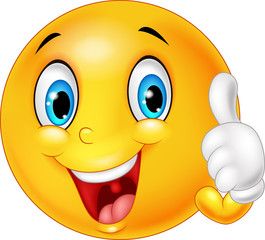                                                   OSTANITE DOMA IN BODITE ZDRAVI!!!                                                    E-mail: mateja.arh@oskoroskabela.si1. IZZIV ZA VAS: današnjo nalogo prosim poslikajte s pomočjo staršev in mi svoj izdelek pošljite po elektronski pošti na zgornji naslov. Prepričana sem, da to že vsak obvlada, če pa ne, pa prosite svoje starše, da vam pri tem pomagajo. 2. DANAŠNJA NALOGA: UČB. str. 38 = CHATTERBOX֎ v zvezek zapiši naslov '' CHATTERBOX''֎ najprej poskusi povezati vprašanja na levi z odgovori na desni. Ko boš povezal/-a, jih prepiši v zvezek pod naslov. Delaj oblačke, tako, kot imaš to v učbeniku. Vsako vprašanje in ustrezen odgovor pobarvaj s poljubno barvo. Naj bo čim bolj barvito. To nalogo poslikaj in mi jo pošlji po elektronski pošti še danes.3. UTRJEVANJE 2 ENOTE: ֎ v DZ-ju na str. 34 naredi nalogo 29֎ v DZ-ju na str. 35 naredi nalogi 30 in 31֎ v UČB. na str. 39 ( TREASURE CHEST) preberi vse besede in ugotovi ali poznaš njihov pomen po slovensko. Če ne, preveri pomen tiste besede v zvezku. Lahko pa prosiš starše, da te sprašujejo, ti pa odgovarjaš. NAJ BO UČENJE ČIM BOLJ ZABAVNO IN PRIJETNO ZA VAS TER VAŠE STARŠE!!! Če pa karkoli potrebujete ali ne znate, mi pa napišite sporočilo in vam bom rade volje pomagala!!! Res vas že zeloooo pogrešam!!!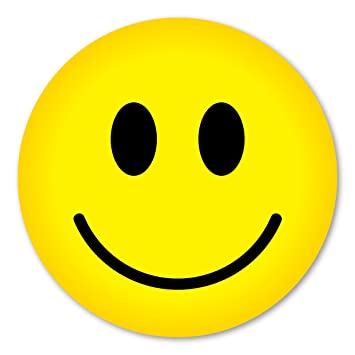 